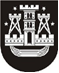 KLAIPĖDOS MIESTO SAVIVALDYBĖS TARYBASPRENDIMASDĖL SUTIKIMO REORGANIZUOTI KLAIPĖDOS MIESTO SAVIVALDYBĖS BIUDŽETINĘ ĮSTAIGĄ KLAIPĖDOS LOPŠELĮ-DARŽELĮ „PUTINĖLIS“2022 m. kovo 25 d. Nr. T2-64KlaipėdaVadovaudamasi Lietuvos Respublikos vietos savivaldos įstatymo 16 straipsnio 2 dalies 21 punktu, Lietuvos Respublikos civilinio kodekso 2.97 straipsnio 1 ir 3 dalimis, Lietuvos Respublikos biudžetinių įstaigų įstatymo 4 straipsnio 2 dalimi, 3 dalies 4 ir 7 punktais, 4 dalimi ir 14 straipsnio 4 dalimi, Lietuvos Respublikos švietimo įstatymo 44 straipsnio 2 ir 6 dalimis ir atsižvelgdama į Klaipėdos miesto švietimo įstaigų, įgyvendinančių ikimokyklinio ir priešmokyklinio ugdymo programas, 2021–2025 metų tinklo pertvarkos bendrojo plano, patvirtinto Klaipėdos miesto savivaldybės tarybos 2020 m. gruodžio 23 d. sprendimu Nr. T2-300 „Dėl Klaipėdos miesto švietimo įstaigų, įgyvendinančių ikimokyklinio ir priešmokyklinio ugdymo programas, 2021–2025 metų tinklo pertvarkos bendrojo plano patvirtinimo“, priedo 2.6 papunktį, Klaipėdos miesto savivaldybės taryba nusprendžia:1. Sutikti, kad nuo 2022 m. rugpjūčio 31 d. Klaipėdos miesto savivaldybės biudžetinė įstaiga Klaipėdos lopšelis-darželis „Putinėlis“ (juridinio asmens kodas – 190425354) būtų reorganizuojamas jungimo būdu ir prijungtas prie Klaipėdos miesto savivaldybės biudžetinės įstaigos Klaipėdos lopšelio-darželio „Radastėlė“ (juridinio asmens kodas – 290420760).2. Nustatyti, kad:2.1. reorganizavimo tikslas – optimizuoti Klaipėdos miesto savivaldybės biudžetinių švietimo įstaigų, įgyvendinančių ikimokyklinio ir priešmokyklinio ugdymo programas, tinklą, jų valdymą ir veiklą, racionaliai ir tikslingai naudoti materialinius, finansinius ir specialistų išteklius;2.2. reorganizavimo būdas – prijungimas;2.3. reorganizuojama biudžetinė įstaiga – Klaipėdos miesto savivaldybės biudžetinė įstaiga Klaipėdos lopšelis-darželis „Putinėlis“ (Galinio Pylimo g. 5A, LT-91231 Klaipėda, juridinio asmens kodas –190425354);2.4. reorganizavime dalyvaujanti biudžetinė įstaiga – Klaipėdos miesto savivaldybės biudžetinė įstaiga Klaipėdos lopšelis-darželis „Radastėlė“ (Galinio Pylimo g. 16A, LT-91232 Klaipėda, Juridinio asmens kodas – 290420760);2.5. po reorganizavimo veiksianti biudžetinė įstaiga – Klaipėdos miesto savivaldybės biudžetinė įstaiga Klaipėdos lopšelis-darželis „Radastėlė“ (Galinio Pylimo g. 16A, LT-91232 Klaipėda, Juridinio asmens kodas – 290420760), kuri perims visas reorganizuojamos Klaipėdos miesto savivaldybės biudžetinės įstaigos Klaipėdos lopšelio-darželio „Putinėlis“ teises ir pareigas;2.6. po reorganizavimo veiksiančios biudžetinės įstaigos funkcijos bus nustatytos Klaipėdos miesto savivaldybės biudžetinės įstaigos Klaipėdos lopšelio-darželio „Radastėlė“ nuostatuose. Pagrindinė veiklos sritis – švietimas;2.7. po reorganizavimo veiksiančios biudžetinės įstaigos savininko teises ir pareigas įgyvendinanti institucija – Klaipėdos miesto savivaldybės taryba.3. Įpareigoti Klaipėdos miesto savivaldybės biudžetinės įstaigos Klaipėdos lopšelio-darželio „Putinėlis“ ir Klaipėdos miesto savivaldybės biudžetinės įstaigos Klaipėdos lopšelio-darželio „Radastėlė“ direktorius:3.1. parengti Lietuvos Respublikos civilinio kodekso ir Lietuvos Respublikos biudžetinių įstaigų įstatymo 14 straipsnio 6 dalimi nustatyta tvarka Klaipėdos miesto savivaldybės biudžetinės įstaigos Klaipėdos lopšelio-darželio „Putinėlis“ reorganizavimo sąlygų aprašą iki 2022 m. kovo 28 d. ir apie reorganizavimo sąlygų aprašo parengimą paskelbti viešai;3.2. pateikti ne vėliau kaip pirmą Klaipėdos miesto savivaldybės biudžetinės įstaigos Klaipėdos lopšelio-darželio „Putinėlis“ reorganizavimo sąlygų aprašo viešojo paskelbimo dieną Klaipėdos miesto savivaldybės biudžetinės įstaigos Klaipėdos lopšelio-darželio „Putinėlis“ reorganizavimo sąlygų aprašą VĮ Registrų centro Juridinių asmenų registrui;3.3. pranešti raštu visiems Klaipėdos miesto savivaldybės biudžetinės įstaigos Klaipėdos lopšelio-darželio „Putinėlis“ kreditoriams apie įstaigos reorganizavimo sąlygų aprašo parengimą iki 2022 m. kovo 28 d.;3.4. teisės aktų nustatyta tvarka parengti Klaipėdos miesto savivaldybės biudžetinės įstaigos Klaipėdos lopšelio-darželio „Radastėlė“ nuostatų projektą ir pateikti jį tvirtinti Klaipėdos miesto savivaldybės tarybai.4. Skelbti šį sprendimą Klaipėdos miesto savivaldybės interneto svetainėje.Savivaldybės merasVytautas Grubliauskas